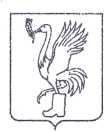 СОВЕТ ДЕПУТАТОВТАЛДОМСКОГО ГОРОДСКОГО ОКРУГА МОСКОВСКОЙ ОБЛАСТИ141900, г. Талдом, пл. К. Маркса, 12                                                          тел. 8-(49620)-6-35-61; т/ф 8-(49620)-3-33-29 Р Е Ш Е Н И Еот __27 февраля____  2023 г.                                                       №  12┌                                                              ┐О предоставлении МУП «Талдомсервис» льготы на 2023 год в размере  99,9%  процентов по арендной плате за муниципальное имущество коммунального назначения В соответствии с Федеральным законом от 6 октября 2003 года № 131-ФЗ «Об общих принципах организации местного самоуправления в Российской Федерации», руководствуясь Уставом Талдомского городского округа Московской области зарегистрированного в Управлении Министерства юстиции Российской Федерации по Московской области 24.12.2018 года № RU 503650002018001, рассмотрев обращение главы Талдомского городского округа Московской области Ю.В. Крупенина № 417 от 13.02.2023 года, Совет депутатов Талдомского городского округа Московской областиРЕШИЛ:1. Предоставить МУП «Талдомсервис» на 2023 год льготу в размере                99,9% процентов по арендной плате за муниципальное имущество коммунального назначения на территории Талдомского городского округа Московской области (Приложение 1). 2.  Контроль исполнения настоящего решения возложить  на председателя Совета депутатов Талдомского городского округа  Московской области М.И. Аникеева.Председатель Совета депутатовТалдомского городского округа	     М.И. АникеевГлава Талдомского городского округа                                                                                             Ю.В. КрупенинПриложение 1 к решению Совета депутатов Талдомского городского округа от 27 февраля 2023 года № 12Приложение 1 к решению Совета депутатов Талдомского городского округа от 27 февраля 2023 года № 12Приложение 1 к решению Совета депутатов Талдомского городского округа от 27 февраля 2023 года № 12№ п/пАрендаторАдресВид имущества№ договораСумма по договоруРазмер льготы1МУП "Талдомсервис"Московская область, Талдомский район, пос. ЗапрудняВодоотведение№2913,5099,9%2МУП "Талдомсервис"Московская область, Талдомский район, пос. ЗапрудняВодоснабжение№3310790,2899,9%3МУП "Талдомсервис"Московская область, Талдомский район, пос. ЗапрудняВодоотведение№41912592,0499,9%4МУП "Талдомсервис"Московская область, Талдомский район, пос. ВербилкиТеплоснабжение№11070001,8499,9%5МУП "Талдомсервис"Московская область, Талдомский район, пос. ВербилкиВодоснабжение, водоотведение№55132199,6099,9%6МУП "Талдомсервис"Московская область, Талдомский районСети водоснабжения, теплоснабжения, водоотведения№612926839,4499,9%7МУП "Талдомсервис"Московская область, Талдомский районЗемельные участки под объектами№7223836,00Итого:Итого:Итого:Итого:Итого:21577171,70х